I. ÖĞRENCİ TARAFINDAN DOLDURULACAKTIR (form doldurulduktan ve gerekli belgeler eklendikten  sonra Öğrenci İşleri Daire Başkanlığı’na teslim edilecektir) Adres; İTÜ Öğrenci İşleri Daire Başkanlığı Tel  :   (212) 365 78 00 (99 hat)Fax  :   (212) 285 66 58  www.sis.itu.edu.trTalep ettiğiniz belgenin dijital örneğini bu formu ve diğer istenen belgeleri de yükleyerek https://yardim.itu.edu.tr/ web adresinden yardım bileti oluşturarak talep edebilirsiniz.ÖĞRENCİ İŞLERİ DAİRE BAŞKANLIĞINA,…………….Eğitim-Öğretim Yılında Kurumlararası/Merkezi Puanla başka bir Yükseköğretim Kurumuna yatay geçiş yaptım. Yatay geçiş yaptığım yükseköğretim kurumuna vermek üzere yatay geçişime engel olmadığına ilişkin belge hazırlanmasını istiyorum. Gereğini saygılarımla arz ederim.Adı Soyadı:						Öğrenci Numarası:İTÜ’de Kayıtlı Olunan Bölüm/ Program  :İTÜ’de Kayıtlı Olunan Fakülte	:Yatay geçiş yapılan Yükseköğretim Kurumu :Yatay geçiş yapılan Fakülte/Yüksekokul :Yatay geçiş yapılan Program :Cep Telefonu:						E-posta:		Tarih:							İmza: Başvuru formuna eklenecek belgeler:   1. Nüfus Cüzdanı (TC uyruklular için) / Pasaport (Yabancı Uyruklular için) fotokopisiII. ÖĞRENCİ İŞLERİ DAİRE BAŞKANLIĞI ADI SOYADI, İMZA, TARİH (Öğrenci bilgileri kontrol edildi, Yatay Geçiş Durum Belgesi hazırlandı ve teslim edildi) III. YATAY GEÇİŞ DURUM BELGESİNİ ALAN KİŞİ  ADI SOYADI, İMZA, TARİH (Yatay Geçiş Durum Belgesi teslim alındı.)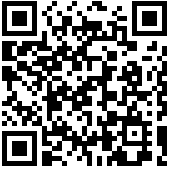 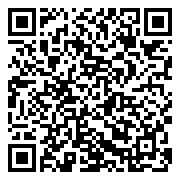 * Öğrenci İşleri Daire Başkanlığı 6698 sayılı Kişisel Verilerin Korunması Hakkında Kanun kapsamında kişisel verilerinizi, Kanunda belirtilen amaçlarla sınırlı olarak işlemektedir. Konuyla ilgili aydınlatma metnine karekodu veya aşağıdaki bağlantıyı kullanarak ulaşabilirsiniz.http://www.sis.itu.edu.tr/TR/KVKK/aydinlatma-metni.phpYATAY GEÇİŞ DURUM BELGESİ BAŞVURU FORMU